Søndagsbrev 3. mars 2024, St. Birgitta menighet.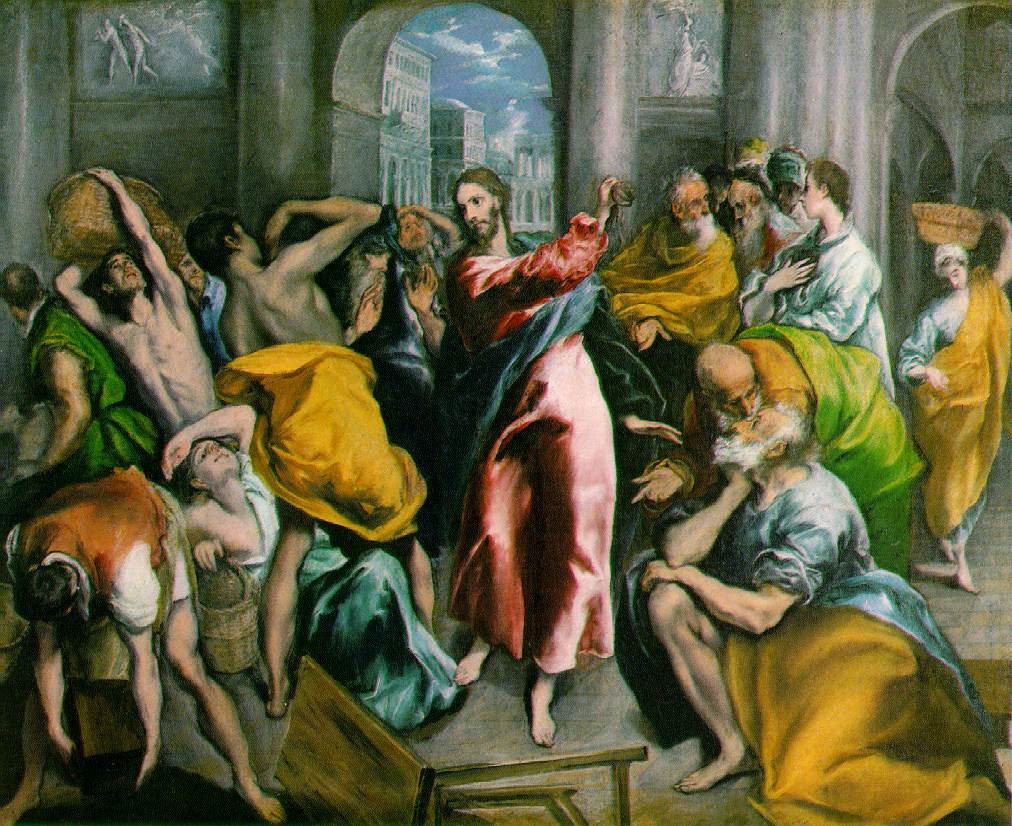 Kollekt/gaver kan gis via Vipps # 514275 eller giro.St. Birgitta kirkeSt. Josephs gt. 17, 1606 FredrikstadKontor: 69 30 15 20  Prest: 69 30 15 22  Giro: 0530.22.52930E-post: fredrikstad@katolsk.noHjemmeside: http://fredrikstad.katolsk.no.Facebook: St. Birgitta katolske kirke3. søndag i fasten, år B(Søndagens liturgi i Messeboken side 190 (ny), 136 (gml.))MessetiderPavens bønneintensjoner for mars 2024For kristne som er i livsfareLa oss be om at de troende som risikerer livet for evangeliet i ulike deler av verden kan fylle Kirken med sitt mot og misjonsengasjement.				ForbønnerCelebranten:Kjære brødre og søstre! Ved sin død og oppstandelse innviet Jesu en ny pakt - til avløsning for den som var skrevet med bud og blodige offer. La oss be om nåde til alltid å leve i denne pakt:For all tjeneste som gjøres i Kirken og av kristne, at det må være et velbehagelig offer for Gud, helliget i Kristi ene fullkomne offer.  Vi ber deg…for dem som har ansvaret for det borgelige liv, at de må anerkjenne viktigheten av Guds bud som vi kjenner gjennom fornuften og åpenbaringen.Vi ber deg…for alle som lider fordi de selv eller andre ikke respekterer Guds bud og forordninger. Vi ber deg…for feiringen av den nye pakts offer hos oss, at det må gi trøst og håp i Fredrikstad. Vi ber deg…for de ensomme, syke og eldre i vår menighet, at de blir styrket  og trøstet av troen på Jesus Kristus.  Vi ber deg…  for alle våre avdøde, især sogneprest Karl Franciskus Karlén, la dem finne tilgivelse og fred, og få del i himmelens gleder sammen med alle dine hellige.  Vi ber deg…Celebranten: Barmhjertige Gud, himmelsk far, du som ga din Sønn i døden for vår skyld, hjelp oss å finne håp i dine mysterier. Ved ham, Kristus, vår Herre. Amen. Kunngjøringer   Kollektene siste uke innbrakte kr. 4.874,00. Votivlys kr. 281,00.  Hjertelig takk!Under fastetiden, vil pater Jagath sitte i skriftestolen en halv time før høymessen på søndager.  Man kan også avtale egen tid for skriftemål med Pater Jagath på telefon 414 68 740.Polsk retrett søndag 3. mars til tirsdag 5. mars.  Se oppslag.Medvandrerne møtes tirsdag 5. mars kl. 18.00.Torsdag 7. mars kl. 18.00 er det konfirmantundervisning.  Foreldremøte for konfirmanter 2024, fredag 8. mars kl. 18.30.Konfirmanthelg for konfirmanter og 8. klasse fra fredag 15. mars kl. 18.00 til søndag 17. mars.  Tema: Preste- og ordenskall.  Dette er et obligatorisk program i forberedelsene til fermingen. Påmelding: 10. mars. Caritas Fasteaksjonen 2024 setter fokus på håp i små handlinger for det felles gode.  Støtt Fasteaksjonen ved å gi et bidrag. Ministrantene vil stå ved utgangen med bøsser til fasteaksjonen. I fastetiden vil det være korsveiandakter på flere språk.   Se plakat.NUKs påskeleir for årets konfirmanter 24. -31. mars.  Påmelding: 3. mars.  Se plakat.    Kunngjøring av valg.  Det skal avholdes valg til nytt menighetsråd. Stemmesedler med veiledning, presentasjon av de nominerte og konvolutter ligger på et eget bord bak i kirken. Siste frist for innlevering av stemmesedler er etter kveldsmessen søndag 7. april. Valgresultatet offentliggjøres på menighetens årsmøte søndag 14. april etter høymessen.Filippinsk gruppe har ansvaret for vask av kirken til uken.  Filippinsk gruppe har ansvaret for kirkekaffe neste søndag.    Riktig god søndag!   OBLATKOMMUNITETEN I ØSTFOLD  ●  St. Josephs gate 17, 1606 Fredrikstad Gunapala, Premanath Jagath O.M.I., sogneprest for Fredrikstad                    Mobiltelefon: 414 68 740,  E-post: jagath.gunapala@katolsk.noPisarek, Piotr Sylwester O.M.I., sogneprest for Moss                    Mobiltelefon: 901 29 621,  E-post: ppisarek@online.noKunkel, Roman O.M.I., sogneprest for Halden, polsk sjelesorg i Østfold                     Mobiltelefon: 414 62 722, E-post: kunkelomi@gmail.com Inngang  Her er Guds hus og himlens port  678 Messe XIV  Norsk messe    14 Første lesning:  2. Mos 20, 1-17 Salme 19 Omkved            Herre du har det evige livs ord.   72  Annen lesning:  1 Kor 1, 22-25 Evangelium:  John 2, 13-25 Offertorium:  Du som låg i natt  440 Kommunion:   Bortvend din vrede    428         Avslutning:  Den tro som Jesus  436 Tirsdag  5/3 18.00Korsveiandakt - Filippinsk gruppe Onsdag  6/3 17.15 18.00   Korsveiandakt – Vietnamesisk gruppe Kveldsmesse  Torsdag    7/317.0018.00 Korsveiandakt – Afrikansk gruppe Kveldsmesse og Sakramentsandakt                                                                                                                               Fredag 8/3  11.00  17.00  18.30 Formiddagsmesse Korsveiandakt – Kaldeisk Korsveiandakt – Polsk gruppe Lørdag 9/3 17.0017.3018.00  Korsveiandakt - norsk Rosenkransandakt - norsk Kveldsmesse Søndag 10/3  10.00  13.00  16.00  16.00  18.00 Høymesse. 4. søndag i fasten Vietnamesisk messe - AVLYST  Kaldeisk messe  Polsk messe i Sarpsborg  Kveldsmesse